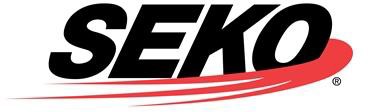 SEKO Logistics의 익명 핫라인 정책일반 정책:SEKO Logistics("SEKO" "당사" 또는 "회사")는 모든 주, 연방 및 국제법을 포함하여 SEKO가 사업을 수행하는 국가의 모든 법률을 준수하며 윤리적으로 사업을 수행합니다. 한마디로, 당사는 항상 옳은 일을 하기 위해 최선을 다하고 있습니다. 이러한 이유로 당사는 행동 규범 및 윤리 정책을 채택하고 법률 및 행동 위반 가능성을 방지 및 탐지하고 보고하는 효과적인 프로그램의 일환으로 특별히 고안된 익명의 핫라인을 도입했습니다. SEKO는 직원, 에이전트 및 전 세계 파트너가 윤리적, 도덕적 및 법적 비즈니스 행동에 대한 우리의 노력에 도움이 될 의견을 제기하도록 권장합니다. 이 정책은 직원들이 선의의 내부 고발에 대한 보복이나 피해로부터 보호받을 것이라는 의견과 확신을 제기할 수 있는 방법을 제공하는 것을 목표로 합니다. 그러나 직원이 익명성이 필요하지 않다고 느끼면 기존의 고충 처리 절차를 따라야 합니다.범위:익명의 신고 핫라인은 다음과 같이 SEKO Logistics에 큰 영향을 미칠 수 있는 심각한 우려 사항 및/또는 민감한 문제를 다루기 위한 것입니다.부정확한 재무 보고로 이어질 수 있는 일.불법적인 일.윤리 규범 및 윤리 정책을 포함한 회사 정책에 부합하지 않는 경우.심각하게 부적절한 행동에 해당됨.불만 신고하기:수신자 부담 전화:미국 및 캐나다(영어): (844) 510-0059북미(스페인어): (800) 216-1288캐나다(프랑스어): (855) 725-0002멕시코(스페인어): 01-800-681-5340기타 모든 국가: 800-603-2869 (국가 번호를 먼저 입력해야 함)웹사이트 신고: www.lighthouse-services.com/sekologistics신고서는 웹사이트에서 선택할 수 있는 여러 언어로 제출하거나 아래에서 직접 URL을 찾을 수 있습니다.이메일: reports@lighthouse-services.com (신고서에 회사 이름을 포함해야 함)팩스: 서면 문서에 대한 대체 팩스: 215-689-3885 (신고서에 회사 이름을 포함해야 함)안전 조치:기밀 유지. 핫라인에 연결되는 신고자는 원하는 경우 익명을 유지할 수 있습니다. 귀하가 제공한 정보는 귀하가 신고하는 문제에 대한 내부 및/또는 외부 조사의 기초가 될 수 있으며 귀하의 익명성은 법률에 의해 가능한 한 보호됩니다. 그러나 귀하가 제공한 정보로 인해 조사 과정에서 귀하의 신원이 알려질 수도 있습니다. 신고서는 익명의 핫라인 신고 서비스인 Lighthouse가 SEKO Logistics 또는 그 지정인에게 제출하며, 모든 신고서는 당사의 단독 재량으로 조사됩니다.핫라인 신고서를 제출하는 개인에 대한 괴롭힘이나 피해를 주는 행위는 용납되지 않습니다. 악의적인 주장인 경우 징계 조치가 취해질 수 있습니다.시기.우려 사항은 일찍 표출될수록 조치를 취하기가 더 쉽다는 점을 명심하세요.증거.주장의 진실을 입증할 필요는 없지만, 신고서를 제출하는 직원은 핫라인 신고서에서 우려할 만한 충분한 근거가 있음을 입증해야 합니다.신고서를 처리하는 방법:취해지는 조치는 우려 사항의 성격에 따라 달라집니다. SEKO Logistics가 지명한 다수의 개인 또는 피지명자는 각각 신고서 사본과 회사가 취한 조치에 대한 후속 보고서를 받게 됩니다. 조사가 적절한지 여부와 조사가 취해야 할 형식을 결정하기 위해 초기 질의가 이루어집니다. 일부 우려 사항은 조사 없이 합의된 조치로 해결할 수 있습니다.신고자에 대한 피드백.SEKO 로지스틱스 직원에게 직접 신고하든 핫라인을 통해 신고하든, 신고서를 제출하는 개인에게는 우려 사항에 대한 후속 조치를 받을 수 있는 기회가 주어집니다.우려 사항이 접수되었음을 알림,문제를 어떻게 처리할 것인지를 나타냄,최종 응답에 걸리는 시간을 추정함,초기 질의가 있었는지 알려줌,추가 조사가 진행될지, 진행되지 않을 경우 왜 진행되지 않는지 알려줌.추가 정보.신고서를 제출하는 개인과 문제를 조사하는 기관 간의 접촉의 빈도는 문제의 성격, 제공된 정보의 명확성, 직원이 후속 조치에 대해 알 수 있는지 여부에 따라 달라집니다. 신고자에게 추가 정보를 요청할 수도 있습니다.조사 결과.회사의 재량에 따라 그리고 법적 및 기타 제약 조건에 따라 신고자는 조사 결과에 대한 정보를 받을 권리가 있을 수 있습니다.언어 약어언어 이름다이렉트 URLara아랍어www.lighthousegoto.com/sekologistics/araben벵골어www.lighthousegoto.com/sekologistics/bencsm중국어(간체)www.lighthousegoto.com/sekologistics/csmctr중국어(번체)www.lighthousegoto.com/sekologistics/ctrcze체코어www.lighthousegoto.com/sekologistics/czedan덴마크어www.lighthousegoto.com/sekologistics/dandut네덜란드어www.lighthousegoto.com/sekologistics/duteng영어www.lighthousegoto.com/sekologistics/engfil필리핀어www.lighthousegoto.com/sekologistics/filfin핀란드어www.lighthousegoto.com/sekologistics/finfre프랑스어www.lighthousegoto.com/sekologistics/fregeo그루지아어www.lighthousegoto.com/sekologistics/geoger독일어www.lighthousegoto.com/sekologistics/gergre그리스어www.lighthousegoto.com/sekologistics/greheb히브리어www.lighthousegoto.com/sekologistics/hebhin힌디어www.lighthousegoto.com/sekologistics/hinhun헝가리어www.lighthousegoto.com/sekologistics/hunind인도네시아어www.lighthousegoto.com/sekologistics/indita이탈리아어www.lighthousegoto.com/sekologistics/itajpn일본어www.lighthousegoto.com/sekologistics/jpnkor한국어www.lighthousegoto.com/sekologistics/korlav라트비아어www.lighthousegoto.com/sekologistics/lavmay말레이어www.lighthousegoto.com/sekologistics/maynor노르웨이어www.lighthousegoto.com/sekologistics/norpol폴란드어www.lighthousegoto.com/sekologistics/polpor포르투갈어www.lighthousegoto.com/sekologistics/porrum루마니아어www.lighthousegoto.com/sekologistics/rumrus러시아어www.lighthousegoto.com/sekologistics/russlo슬로바키아어www.lighthousegoto.com/sekologistics/slosom소말리어www.lighthousegoto.com/sekologistics/somspa스페인어www.lighthousegoto.com/sekologistics/spaswe스웨덴어www.lighthousegoto.com/sekologistics/swetha태국어www.lighthousegoto.com/sekologistics/thatur터키어www.lighthousegoto.com/sekologistics/turukr우크라이나어www.lighthousegoto.com/sekologistics/ukrvie베트남어www.lighthousegoto.com/sekologistics/vie